Effect of grain size on strength and strain rate sensitivity in metalsRoberto B. Figueiredo1,*, Terence G. Langdon21 Department of Metallurgical and Materials Engineering, Universidade Federal de Minas Gerais, Belo Horizonte, MG 31270-901, Brazil2 Materials Research Group, Department of Mechanical Engineering, University of Southampton, Southampton SO17 1BJ, U.K.*corresponding author: figueiredo@demet.ufmg.brAbstractThe effect of the grain size on the mechanical properties of metallic materials has been a topic of significant interest for researchers and industry. For many decades a relationship defining the mechanical strength proportional to the inverse of the square root of the grain size has been widely accepted despite some reports of deviations from this behavior. Nevertheless, the initial explanations for this relationship, based mainly on the activation of slip systems by dislocation pile-ups at grain boundaries, have provided essentially no predictive capability. Here we show that a physically-based model for grain boundary sliding predicts, in excellent agreement with experimental data, the flow stress for plastic deformation for a broad range of materials using the fundamental properties of each material over a wide range of grain sizes and testing conditions. This mechanism also successfully predicts the reported enhanced strain rate sensitivity in ultrafine and nanocrystalline materials at different temperatures.  Keywords: deformation mechanisms; mechanical properties; nanocrystalline materials; strain rate sensitivity;  ultrafine-grained materialsIntroductionOne of the main goals of materials science is to advance the understanding of the relationship between structure and properties. In line with this goal, a significant effort has been dedicated to determining the effect of grain size on mechanical properties of metallic materials. The early papers by Hall [1] and Petch [2] have been considered a major step forward in this area and a relationship in which the mechanical strength is considered proportional to the inverse of the square root of the grain size has become widely accepted. The initial explanation for such relationship was based on the assumption that dislocation pile-ups at grain boundaries increased the local stress and thereby activated slip systems in the neighboring grain. Early studies on the effect of grain size on the flow stress of polycrystalline metals were usually limited to grain sizes larger than ~10 μm which were produced by thermo-mechanical processing followed by annealing. The recent development of techniques capable of refining the grain sizes of metals to the sub-micrometer range provides, for the first time, a clearer representation of the effect of grain size on flow stress and also on the overall deformation behavior. A recent report summarized data from the literature for many different metals and showed that the models currently available only predict the observed trends by incorporating multiple adjustable parameters [3]. Research on the mechanical behavior of ultrafine-grained metals (grain size d < 1 μm) revealed several interesting features such as different trends in the relationships between mechanical strength and grain size including grain refinement softening in some examples, an absence of strain hardening in most ultrafine-grained materials and enhanced contributions from grain boundary sliding to the overall deformation. The lack of a strain hardening capability in ultrafine-grained metals is considered the fundamental parameter governing the so-called paradox of strength and ductility since it plays a major role in the ability of a material to pull out in tension by a sufficient elongation. Thus, the strengthening effect obtained by grain refinement is accompanied by a concomitant decrease in ductility. The enhanced contribution of grain boundary sliding to the deformation of ultrafine-grained materials is associated with an enhanced strain rate sensitivity which is also an important parameter in determining the ability to stretch in tension. In fact, the occurrence of superplastic flow, a phenomenon usually observed at high temperatures in which the material stretches over 400% in tension before failure [4], is attributed to relatively high values of the strain rate sensitivity of >0.4. This parameter is generally not considered in evaluating the behavior of coarse-grained metals at room temperature because its value is negligible in these conditions. However, several reports demonstrate that some ultrafine-grained metals may exhibit high strength and good ductility due to an enhanced strain rate sensitivity thereby apparently overcoming the paradox of strength and ductility [5-7]. It was demonstrated recently that an adjustment to the mechanism of high temperature grain boundary sliding [8] can effectively predict the behavior of ultrafine-grained materials at low temperatures [9] and initial observations suggest that this mechanism may also explain the relationship between the initial flow stress for plastic deformation of coarse-grained metals. The only difference between coarse-grained and ultrafine-grained metallic behavior is observed after the onset of plastic deformation as the former displays strain hardening, thereby increasing the flow stress during deformation, and the latter deforms under conditions of a near steady-state flow stress due to the lack of strain hardening. The model is based on the fundamental assumption that grain boundary sliding is the rate-controlling flow mechanism in the absence of the formation of any major dislocation substructures such as dislocation cells and subgrain boundaries within the interiors of the grains. Thus, extrinsic dislocations at the grain boundaries glide under the action of external shear stresses causing grain boundary sliding and activating dislocation sources in neighboring grains at the triple junctions. The dislocations in the next grains slip and pile up at the opposite grain boundaries building up stresses and activating dislocation climb. Multiple experimental examples are available supporting this model and comprehensive details are given elsewhere [9]. It is important to note also that dislocation emission from grain boundaries and dislocation absorption in grain boundaries was observed by transmission electron microscopy during in situ compression straining of an ultrafine-grained steel [10]. The present work aims to evaluate the predictive capability of the model, covering both the relationship between flow stress and grain size and the relationship between strain rate sensitivity and grain size, for a very broad range of metals.Model and validation procedureA detailed description of the deformation mechanism for high temperature grain boundary sliding is available elsewhere [8] and the adjustment and validation for low temperature deformation is discussed in a recent report [9]. It is important to note that the grain size plays a major role in this mechanism since it affects the rate of sliding, the pile-up length and the climb distance [8]. Thus, it is possible to reach the relationship between flow stress (σ), strain rate () and grain size (d) as follows [9]:						(1) where σ0 is a threshold stress, G is the shear modulus, k is Boltzmann’s constant, T is the absolute temperature, b is the Burgers vector modulus, δ is the grain boundary width (which is usually considered as 2×b) and Dgb is the coefficient for grain boundary diffusion. It follows that G, b and Dgb are the fundamental properties of metals and their values for different metals are given in Table 1 [11, 12]. The values for the threshold stress were estimated from best fits with the experimental data. It is important to note that a complete description of the deformation behavior of metals should incorporate an analysis of the contribution of different parameters such as lattice friction and solid solution strengthening to the threshold stress. This is beyond the scope of the present work which focuses instead on the effect of grain size. Therefore, the threshold stress is considered as a constant in the present analysis.  It is important to note that the present model predicts a relationship in which the flow stress is inversely proportional to the square root of the grain size, in agreement with most of the experimental observations, for conditions in which the value within the ln function in eq. (1) is very large. This situation can be predicted for coarse-grained materials having low coefficients of grain boundary diffusion and tested at high strain rates. Alternatively, deviations from this relationship are expected at very fine grain sizes, at low strain rates and in situations where the coefficient of grain boundary diffusion is significant, such as at high temperatures and in materials with low melting temperatures. The predictions of the model for different metals were compared to data in the literature to provide a firm validation of this approach. A large fraction of the data was extracted from a recent review [3]. However, a small number of the results was not included in the present analysis due to uncertainties associated with some experimental procedures. Thus, most results from nano-indentation tests were excluded from the present analysis because this test can overestimate the strength of the material. Also, grain size measurements based solely on X-ray diffraction measurements were not included in the analysis because this technique can underestimate the grain size.  Additional data were incorporated to provide a direct and comprehensive comparison with more than ~180 separate reports.As the present model defines the grain size as the three-dimensional grain size, it is expected that a large fraction of the data available in the literature will provide underestimated values. However, the reported grain size was considered in the plots except for reports which explicitly used the “mean linear intercept” length. In these cases the reported values were multiplied by a factor of 1.74 which serves to correlate the mean linear intercept length to the three-dimensional grain size [13]. Most of the data considered in the present analysis were obtained from pure metals. However, some results were also included for materials containing alloying elements or second phase particles.  The results for f.c.c. iron were based on data from 304, 316 and 321 austenitic stainless steel. The strain rate sensitivity parameter, m, is defined as . Therefore, the relationship for m may be expressed in terms of the same fundamental properties of the metals including the threshold stress, the deformation temperature, the strain rate and the grain size, so that 				(2)where 									(3)and									(4)It is important to note that the threshold stress is a thermally-activated parameter and is expected that it will be a function of temperature and strain rate. The derivative of the strain rate sensitivity in eq. 2 is an approximation since it considered the threshold stress as a constant. Therefore, it is reasonable to assume that eq. 2 provides a lower bound prediction for strain rate sensitivity. It is expected that the predictions from eq. 2 will be more accurate for materials in which there is a reduced contribution from the threshold stress.Although the present model predicts the flow stress for a broad range of grain sizes, it is anticipated that coarse-grained materials will develop dislocation substructures during deformation and this will change the deformation mechanism and cause strain hardening. Therefore, the present mechanism is expected to be rate-controlling only in situations where the grain size is smaller than the stable subgrain size so that dislocation substructures are unable to develop. It is known that the average subgrain size, λ, depends primarily on the stress level and the following relationship is valid for metals [14], ceramics [15] and geological materials [16, 17]:									(5)where ζ is a constant having a value equal to ~20. Thus, it is possible to determine the transition grain size where d = λ for each metal for all deformation conditions.Figure 1 shows an example of plots of the flow stress predicted by the present model, considering room temperature and a strain rate of 10-4 s-1, as a function of the grain size and the subgrain size for α-Fe. The curves intercept at d ≈ 0.3 μm. Therefore, the present model predicts the strain rate sensitivity for b.c.c. iron for d < 0.3 μm. Flow stress as a function of the grain sizeFigure 2 shows the data for flow stress plotted as a function of grain size for b.c.c. metals including experimental data for Cr [18-21], α-Fe [22-39], Mo [40-46] , Nb [47-58], V [46, 59-65] and W [66, 67]. Figure 3 shows the flow stress plotted as a function of grain size for f.c.c. metals including experimental data for Ag [21, 68-73], Al [74-91], Cu [92-110], Ni [111-122] and γ-Fe [24, 123-130]. Finally, Fig. 4 shows the flow stress plotted as a function of grain size for h.c.p. metals including experimental data for Cd [131, 132], Mg [133-142], Ti [143-155], Zn [156-162] and Zr [163-168]. A strain rate of 10-4 s-1 was taken as appropriate for quasi-static testing and each combination of symbols and color refers to different sets of data. The prediction from the model, considering a threshold stress estimated from a best fit procedure for each metal, is also plotted as a continuous line in each graph. Thus, inspection shows that an excellent agreement is achieved between prediction and experimental data for all materials without incorporating any adjustable parameters. The extent of the experimental data for some metals such as W and Cd is limited and this reduces the accuracy in estimating the threshold stress. A significant scatter in the experimental data is observed, especially in the range of coarser grain sizes, in some metals such as aluminum, copper and titanium. In practice, a degree of scatter is expected in experimental data due to multiple sources which include variations in composition of the material, uncertainties regarding the level of stress considered for the onset of plastic deformation and determinations of the values of grain sizes. Although the model agrees well with the experimental data for Al and Cu, there appears to be two trends in Ti which affect mostly the threshold stress but without compromising the prediction from the model.The data for magnesium is limited to a maximum grain size of 10 μm because this material displays twinning-controlled deformation at coarser grain sizes and therefore the present model is not applicable under these conditions. An earlier analysis [9] showed the present model agrees with experimental data for Mg under conditions where the deformation is slip-controlled such as fine grain sizes and higher temperatures. It is important to note that the model predicts a change in slope in the σ vs d plots at very fine grain sizes in Ag and Al which agrees with the experimental trends in this range. Also, the model predicts a decrease in flow stress with decreasing grain size in materials with higher grain boundary diffusion coefficients at room temperature, such as Mg and Zn, and this also agrees with experimental data for these materials although the precise grain size for the onset of this phenomenon may vary. Molecular dynamics simulations have been used to evaluate the flow stress of copper with grain sizes in the range between 5 to 50 nm at a strain rate of ~5 × 108 s-1 [110]. The prediction from the model, considering this strain rate, is plotted as a gray dashed line and agrees with the data for d > ~10 nm. A change in deformation mechanism and grain refinement softening is predicted for d < ~10 nm in Cu [98, 110] suggesting that a grain size of ~10 nm is a limiting condition for validity of the present model in this material.  Grain refinement softening was reported recently in Ni and Ni-Mo alloys at d < ~10 nm and it was shown that this effect is associated with strain-induced grain boundary migration [122]. It was further demonstrated that the grain boundaries may be stabilized by a thermal treatment preventing their migration and, as a consequence, grain refinement strengthening was observed even at d < 10 nm. It is interesting to note that the σ × d data from the stabilized Ni and Ni-Mo alloys (green squares in plot for Ni in Fig. 2) agree with the present model. Predictions for strain rate sensitivityExperiments on ultrafine and nanocrystalline materials have revealed some unpredicted results of high ductility at low temperatures. These results, which were attributed to enhanced strain rate sensitivity, include elongations over 10% at room temperature in materials with high strength [5, 6] and evidence of exceptional elongations over 100% under special conditions [169-172]. Figure 5 shows the strain rate sensitivity, m, predicted for different materials at different testing conditions considering estimated values of the threshold stress. Experimental data from the literature for α-Fe [23, 173-175], Zn [157, 162, 176-181], Cu [182-189] and Al [6, 74, 190-193] are also plotted for comparison. The strain rate sensitivity data for ultrafine-grained and nanocrystalline materials have been reviewed [194] and a trend of increasing m with decreasing grain size was observed in f.c.c. and h.c.p. metals. This agrees with the predictions from the present model which are shown as continuous lines for Cu, Al and Zn in Fig. 5. This trend is more pronounced in Zn due to the larger grain boundary diffusion coefficient. However, it was reported that b.c.c. metals display the opposite trend in which m decreases with decreasing grain size [194]. It is expected that the threshold stress will play a major role in the value of m for coarse-grained metals and this effect is more pronounced in b.c.c. metals which usually display higher threshold stresses than f.c.c. metals. Such an analysis is out of the scope of the present paper. Nevertheless, a very careful review of the data for Fe shows a minor increase in m with decreasing grain size for d < 300 nm which is the range where the present mechanism becomes rate-controlling as shown in Fig. 1. The present model predicts an increase in m with decreasing testing strain rate and with increasing testing temperature. These effects are shown in Fig. 5 for Cu and Al, respectively, and the prediction also agrees with experimental data. Thus, it is possible to plot the predicted values of m, for a fixed grain size, as a function of both strain rate and temperature and an example is shown in Fig. 6 for Mg for temperatures lower than ~0.5 of the absolute melting temperature and considering a grain size of 0.5 μm. In order to estimate the threshold stress, the predictions for stress at 300, 373, 423 and 473 K were compared to data in the literature. Thus, values of σ0 of 80, 50, 20 and 2 MPa were considered as the threshold stresses for these four temperatures, respectively. The predictions of m for these temperatures, in the strain rate range between 10-5 - 10-1 s-1, were then interpolated to generate the map. It is interesting to note that the model predicts a broad range of combinations of temperature and strain rate in which m > 0.1 which suggests that it should be feasible to observe large elongations in tension in ultrafine-grained magnesium even within this low temperature range. This is in agreement with multiple reports of exceptional and even superplastic elongations in Mg and its alloys at low temperatures up to 423 K [169, 195, 196]. It is noted also that m increases and the optimum value moves to faster strain rates with increasing temperature and this agrees with an experimental observation of a record elongation of >3000% at 473 K [197] and the development of high strain rate superplasticity at 493 K [198] in an ultrafine Mg alloy. The ability to predict high values of strain rate sensitivity in ultrafine-grained metallic materials is of great interest, especially at temperatures lower than ~0.5 of the melting temperature where this parameter is usually negligible for coarse-grained materials. By contrast, there are multiple reports of exceptional ductilities at low temperatures in ultrafine-grained metals [5, 169, 170, 199]. Figure 7 shows examples of the elongations (ΔL/L0) reported at low temperatures in Al [6, 192, 193, 200], Cu [201, 202], Fe [203], Mg [169, 195-197, 204, 205], Ni [170, 206] and Zn-based alloys [181] plotted as a function of m as predicted by the model. As expected, there is a general trend of increasing elongation with increasing m. Despite the scatter in the data, it is clear that elongations of ~100% and larger can be obtained under conditions in which the present model predicts m > ~0.1.  DiscussionThe present results show a very good agreement between the predictions from the model and experimental data for the relationship between flow stress and grain size (σ vs d) for a broad range of grain sizes in different materials. Such agreement is attained without the need for incorporating any adjustable parameters other than the threshold stress. Other mechanisms have been suggested to explain the relationship between flow stress and grain size and a recent review [3] showed that these mechanisms fail to provide a good agreement with general trends from different sets of experimental data. It is important to note that the deformation mechanism developed and utilized in the present analysis exhibits a major difference to most of the mechanisms available in the literature since the present mechanism predicts that the relationship between flow stress and grain size is thermally-dependent. By comparison, the temperature dependence of this relationship is usually limited to the effect of temperature on the material shear modulus in other mechanisms. The present mechanism predicts that the temperature and the grain boundary diffusion coefficient (which depends on the temperature) play a significant role in the σ vs d relationship. This explains the capability of the present model to predict grain refinement softening in materials with significant grain boundary diffusion coefficients at room temperature such as Mg and Zn which is in agreement with experimental observations. Although the available experimental reports for the σ vs d relationship at different temperatures are limited, they usually confirm that it is affected by the temperature. For example, a slight decrease in the σ vs d slope was observed experimentally in Ti even after normalizing the data by the thermal variation of the shear modulus [151]. Also, the slope of the σ vs d relationship for a Mg alloy, in slip-dominated flow, was found to vary significantly with temperature and was related to the Zener-Hollomon parameter [207]. Finally, an earlier analysis showed there was excellent agreement between the predictions from the present model and data for different metals at high temperatures [9]. The present model also predicts that the strain rate can play a significant role in the σ vs d relationship. The contribution of the strain rate will depend on other parameters and basically its role increases with decreasing grain size and increasing grain boundary diffusion coefficient. Thus, it is expected that experiments at room temperature in coarse-grained materials with high melting points will display almost an insignificant dependence on strain rate. However, the strain rate may affect materials that exhibit a significant grain boundary diffusion coefficient at room temperature. This agrees with experimental observations of the occurrence of different σ vs d relationships when testing Mg at different strain rates [142].The present results also show very good agreement between the predictions of strain rate sensitivity and values determined experimentally in ultrafine-grained materials. This includes predictions of enhanced strain rate sensitivities in materials and testing conditions which have been associated with experimental observations of extraordinary elongations in ultrafine and nanocrystalline materials. It is interesting to note that, in a study of a Zn-0.4% Al alloy about 50 years ago [160], it was explicitly written that “This work suggests that, for given conditions of temperature and strain-rate, there is a critical grain size, above which dislocation interaction with workhardening will occur, and below which dislocation climb and annihilation (dynamic recovery) will take place and in this latter case superplasticity will be observed.” This observation is remarkably consistent with the present model. Thus, it is possible to re-write this sentence, with minor adjustments, to state that there is a critical grain size above which a dislocation interaction with workhardening and subgrain development will occur, and below which dislocation climb and annihilation (dynamic recovery) will take place, and in this latter condition grain boundary sliding will be the rate-controlling mechanism. The occurrence of true superplasticity, which is also controlled by a grain boundary sliding mechanism and is associated with elongations larger than ~400%, is limited to conditions where the model predicts a strain rate sensitivity larger than ~0.4. These conditions will include low values of threshold stress and will depend on relevant combinations of grain sizes, strain rates and temperatures. For example, the model predicts, in agreement with experimental observations, high values of strain rate sensitivities at low temperatures in ultrafine-grained materials tested at low strain rates, at high strain rates in ultrafine-grained materials tested at moderate temperatures and in fine-grained materials tested at high temperatures and moderate strain rates.    Summary and conclusionsThis report  demonstrates that a deformation mechanism based on the assumption that grain boundary sliding activates dislocation sources, generating pile up and activating dislocation climb, provides the best prediction for the relationship between grain size and flow stress for a broad range of metals. The model predicts the flow stress as a function of temperature and strain rate for a very broad range of grain sizes. The model also predicts the strain rate sensitivity for metals with grain sizes smaller than the stable sub-grain size.It is shown that the predictions from the model display remarkably good agreement with experimental data from ~180 reports in the literature based only on the fundamental properties of each metal and the threshold stress.The model predicts that the flow stress is proportional to the inverse of the square root of the grain size for coarse-grained materials tested at low temperatures and moderate strain rates. Deviations from this behavior, including grain refinement softening, are predicted for ultrafine-grained metals with low melting points in agreement with experimental data.The model also predicts, in agreement with experiments, the enhanced strain rate sensitivity observed in ultrafine-grained and nanocrystalline metals. The model provides, therefore, the capability of tailoring grain size and deformation conditions in selected materials in order to attain high strain rate sensitivity and high ductility.Acknowledgements:R.B.F. acknowledges financial support from CNPq (grant #302445/2018-8) and FAPEMIG (grant  TEC-PPM-00324-17). T.G.L. was supported by the European Research Council under ERC Grant Agreement No. 267464-SPDMETALS.References[1] E.O. Hall, The deformation and ageing of mild steel 3. Discussion of results, Proceedings of the Physical Society of London Section B 64(381) (1951) 747-753.[2] N.J. Petch, The cleavage strength of polycrystals, Journal of the Iron and Steel Institute 174(1) (1953) 25-28.[3] Z.C. Cordero, B.E. Knight, C.A. Schuh, Six decades of the Hall–Petch effect – a survey of grain-size strengthening studies on pure metals, International Materials Reviews 61(8) (2016) 495-512.[4] T.G. Langdon, Seventy-five years of superplasticity: historic developments and new opportunities, Journal of Materials Science 44(22) (2009) 5998.[5] R. Valiev, Nanostructuring of metals by severe plastic deformation for advanced properties, Nature Materials 3(8) (2004) 511-516.[6] H.W. Höppel, J. May, M. Göken, Enhanced Strength and Ductility in Ultrafine-Grained Aluminium Produced by Accumulative Roll Bonding, Advanced Engineering Materials 6(9) (2004) 781-784.[7] P. Kumar, M. Kawasaki, T.G. Langdon, Review: Overcoming the paradox of strength and ductility in ultrafine-grained materials at low temperatures, Journal of Materials Science 51(1) (2016) 7-18.[8] T.G. Langdon, A unified approach to grain boundary sliding in creep and superplasticity, Acta Metallurgica et Materialia 42(7) (1994) 2437-2443.[9] R.B. Figueiredo, T.G. Langdon, Deformation mechanism in ultrafine-grained metals with an emphasis on the Hall-Petch relationship and strain rate sensitivity, Journal of Materials Research and Technology  (2021).[10] H. Li, S. Gao, Y. Tomota, S. Ii, N. Tsuji, T. Ohmura, Mechanical response of dislocation interaction with grain boundary in ultrafine-grained interstitial-free steel, Acta Materialia 206 (2021) 116621.[11] H.J. Frost;, M.F. Ashby, Deformation-Mechanism Maps: The Plasticity and Creep of Metals and Ceramics, Pergamon Press, Oxford, U.K., 1982.[12] P.M. Sargent, M.F. Ashby, Deformation maps for titanium and zirconium, Scripta Metallurgica 16(12) (1982) 1415-1422.[13] A.W. Thompson, Calculation of true volume grain diameter, Metallography 5(4) (1972) 366-369.[14] J.E. Bird, A.K. Mukherjee, J.E. Dorn, Quantitative Relation Between Properties and Microstructure, Israel Universities Press, Jerusalem, Israel, 1969.[15] W.R. Cannon, T.G. Langdon, Creep of ceramics, Journal of Materials Science 23(1) (1988) 1-20.[16] R.J. Twiss, Theory and applicability of a recrystallized grain size paleopiezometer, Pure and Applied Geophysics 115(1) (1977) 227-244.[17] S. White, Grain and sub-grain size variations across a mylonite zone, Contributions to Mineralogy and Petrology 70(2) (1979) 193-202.[18] M.J. Marcinkowski, H.A. Lipsitt, The plastic deformation of chromium at low temperatures, Acta Metallurgica 10(2) (1962) 95-111.[19] C.P. Brittain, R.W. Armstrong, G.C. Smith, Hall-petch dependence for ultrafine grain size electrodeposited chromium, Scripta Metallurgica 19(1) (1985) 89-91.[20] V. Provenzano, R. Valiev, D.G. Rickerby, G. Valdre, Mechanical properties of nanostructured chromium, Nanostructured Materials 12(5) (1999) 1103-1108.[21] K. Edalati, Z. Horita, High-pressure torsion of pure metals: Influence of atomic bond parameters and stacking fault energy on grain size and correlation with hardness, Acta Materialia 59(17) (2011) 6831-6836.[22] R. Tejedor, K. Edalati, J.A. Benito, Z. Horita, J.M. Cabrera, High-pressure torsion of iron with various purity levels and validation of Hall-Petch strengthening mechanism, Materials Science and Engineering: A 743 (2019) 597-605.[23] B.A. Batista, R.B. Soares, V.F.C. Lins, R.B. Figueiredo, A. Hohenwarter, T. Matencio, Corrosion in Hank's solution and mechanical strength of ultrafine-grained pure iron, Advanced Engineering Materials n/a(n/a)  2000183.[24] S. Takaki, K. Kawasaki, Y. Kimura, Mechanical properties of ultra fine grained steels, Journal of Materials Processing Technology 117(3) (2001) 359-363.[25] A. Cracknell, N.J. Petch, Frictional forces on dislocation arrays at the lower yield point in iron, Acta Metallurgica 3(2) (1955) 186-189.[26] J. Heslop, N.J. Petch, LXXXVIII. The stress to move a free dislocation in alpha iron, The Philosophical Magazine: A Journal of Theoretical Experimental and Applied Physics 1(9) (1956) 866-873.[27] N.J. Petch, The ductile-brittle transition in the fracture of α-iron: I, The Philosophical Magazine: A Journal of Theoretical Experimental and Applied Physics 3(34) (1958) 1089-1097.[28] H. Conrad, G. Schoeck, Cottrell locking and the flow stress in iron, Acta Metallurgica 8(11) (1960) 791-796.[29] H.H. Tjerkstra, The effect of grain size on the stress-strain curve of α-iron and the connection with the plastic deformation of the grain boundaries, Acta Metallurgica 9(4) (1961) 259-263.[30] M.M. Hutchison, The temperature dependence of the yield stress of polycrystalline iron, The Philosophical Magazine: A Journal of Theoretical Experimental and Applied Physics 8(85) (1963) 121-127.[31] R.A. Jago, N. Hansen, Grain size effects in the deformation of polycrystalline iron, Acta Metallurgica 34(9) (1986) 1711-1720.[32] J.F. Butler, Lüders front propagation in low carbon steels, Journal of the Mechanics and Physics of Solids 10(4) (1962) 313-318.[33] S. Gao, M. Chen, M. Joshi, A. Shibata, N. Tsuji, Yielding behavior and its effect on uniform elongation in IF steel with various grain sizes, Journal of Materials Science 49(19) (2014) 6536-6542.[34] J.A. Muñoz, O.F. Higuera, A.H. Expósito, A. Boulaajaj, R.E. Bolmaro, F.D. Dumitru, P.R. Calvillo, A.M. Jorge, J.M. Cabrera, Thermal stability of ARMCO iron processed by ECAP, The International Journal of Advanced Manufacturing Technology 98(9) (2018) 2917-2932.[35] A. Hohenwarter, C. Kammerhofer, R. Pippan, The ductile to brittle transition of ultrafine-grained Armco iron: an experimental study, Journal of Materials Science 45(17) (2010) 4805-4812.[36] R.Z. Valiev, Y.V. Ivanisenko, E.F. Rauch, B. Baudelet, Structure and deformaton behaviour of Armco iron subjected to severe plastic deformation, Acta Materialia 44(12) (1996) 4705-4712.[37] F. Wetscher, A. Vorhauer, R. Stock, R. Pippan, Structural refinement of low alloyed steels during severe plastic deformation, Materials Science and Engineering: A 387-389 (2004) 809-816.[38] K. Edalati, T. Fujioka, Z. Horita, Evolution of Mechanical Properties and Microstructures with Equivalent Strain in Pure Fe Processed by High Pressure Torsion, Materials Transactions 50(1) (2009) 44-50.[39] J.A. Muñoz, O.F. Higuera, J.A. Benito, D. Bradai, T. Khelfa, R.E. Bolmaro, A.M. Jorge, J.M. Cabrera, Analysis of the micro and substructural evolution during severe plastic deformation of ARMCO iron and consequences in mechanical properties, Materials Science and Engineering: A 740-741 (2019) 108-120.[40] A.A. Johnson, The effect of grain size on the tensile properties of high-purity molybdenum at room temperature, The Philosophical Magazine: A Journal of Theoretical Experimental and Applied Physics 4(38) (1959) 194-199.[41] A.S. Wronski, A.A. Johnson, The deformation and fracture properties of polycrystalline molybdenum, The Philosophical Magazine: A Journal of Theoretical Experimental and Applied Physics 7(74) (1962) 213-227.[42] M.A. Sherman, R.F. Bunshah, H.A. Beale, High‐rate physical vapor deposition of refractory metals, Journal of Vacuum Science and Technology 12(3) (1975) 697-703.[43] C.M. McNally, W.H. Kao, T.G. Nieh, The effect of potassium doping on the strength of molybdenum, Scripta Metallurgica 22(12) (1988) 1847-1850.[44] K.B. Yoder, A.A. Elmustafa, J.C. Lin, R.A. Hoffman, D.S. Stone, Activation analysis of deformation in evaporated molybdenum thin films, Journal of Physics D: Applied Physics 36(7) (2003) 884-895.[45] A.G. Imgram, J.W. Spretnak, H.R. Ogden, Effect of metallurgical structure on tensile + notch-tensile properties of molybdenum + Mo-0.5Ti, Transactions of the Metallurgical Society of AIME 230(6) (1964) 1345-&.[46] S. Lee, K. Edalati, Z. Horita, Microstructures and Mechanical Properties of Pure V and Mo Processed by High-Pressure Torsion, Materials Transactions 51(6) (2010) 1072-1079.[47] H. Conrad, S. Feuerstein, L. Rice, Effects of grain size on the dislocation density and flow stress of niobium, Materials Science and Engineering 2(3) (1967) 157-168.[48] A.M. Omar, A.R. Entwisle, The effect of grain size on the deformation of niobium, Materials Science and Engineering 5(5) (1970) 263-270.[49] Z.C. Szkopiak, The Hall-Petch parameters of niobium determined by the grain size and extrapolation methods, Materials Science and Engineering 9 (1972) 7-13.[50] A.T. Churchman, Cleavage fracture in niobium, Journal of the Institute of Metals 88(5) (1960) 221-222.[51] E.N. Popova, V.V. Popov, E.P. Romanov, V.P. Pilyugin, Thermal stability of nanocrystalline Nb produced by severe plastic deformation, The Physics of Metals and Metallography 101(1) (2006) 52-57.[52] V.V. Popov, E.N. Popova, A.V. Stolbovskii, V.P. Pilyugin, N.K. Arkhipova, Nanostructurization of Nb by high-pressure torsion in liquid nitrogen and the thermal stability of the structure obtained, The Physics of Metals and Metallography 113(3) (2012) 295-301.[53] E.N. Popova, V.V. Popov, E.P. Romanov, V.P. Pilyugin, Effect of the degree of deformation on the structure and thermal stability of nanocrystalline niobium produced by high-pressure torsion, The Physics of Metals and Metallography 103(4) (2007) 407-413.[54] P.R.V. Evans, A.F. Weinberg, R.J. van Thyne, Irradiation hardening in columbium, Acta Metallurgica 11(2) (1963) 143-150.[55] B.A. Wilcox, R.A. Huggins, Effect of hydrogen on dislocation locking in niobium, Journal of the Less Common Metals 2(2) (1960) 292-303.[56] M.A. Adams, A.C. Roberts, R.E. Smallman, Yield and fracture in polycrystalline niobium, Acta Metallurgica 8(5) (1960) 328-337.[57] A.A. Johnson, The low temperature tensile properties of niobium, Acta Metallurgica 8(10) (1960) 737-740.[58] S. Lee, Z. Horita, High-Pressure Torsion for Pure Chromium and Niobium, Materials Transactions 53(1) (2012) 38-45.[59] T.G. Lindley, R.E. Smallman, The plastic deformation of polycrystalline vanadium at low temperatures, Acta Metallurgica 11(5) (1963) 361-371.[60] A.F. Jankowski, J. Go, J.P. Hayes, Thermal stability and mechanical behavior of ultra-fine bcc Ta and V coatings, Surface and Coatings Technology 202(4) (2007) 957-961.[61] Y.B. Chun, S.H. Ahn, D.H. Shin, S.K. Hwang, Combined effects of grain size and recrystallization on the tensile properties of cryorolled pure vanadium, Materials Science and Engineering: A 508(1) (2009) 253-258.[62] G. Nouet, A. Deschanvres, Relations entre les essais de dureté et de traction et la taille des grains dans le vanadium, Journal of the Less Common Metals 35(1) (1974) 17-29.[63] D.H. Sherman, C.V. Owen, T.E. Scott, Effect of hydrogen on structure and properties of vanadium, Transactions of the Metallurgical Society of AIME 242(9) (1968) 1775-&.[64] M.A. Sherman, R.F. Bunshah, Yield strength of fine-grained vanadium produced by high-rate physical vapor deposition, Journal of Nuclear Materials 57(2) (1975) 151-154.[65] Q. Wei, T. Jiao, K.T. Ramesh, E. Ma, Nano-structured vanadium: processing and mechanical properties under quasi-static and dynamic compression, Scripta Materialia 50(3) (2004) 359-364.[66] U.K. Vashi, R.W. Armstrong, G.E. Zima, The hardness and grain size of consolidated fine tungsten powder, Metallurgical Transactions 1(6) (1970) 1769-1771.[67] E.S. Meieran, D.A. Thomas, Structure of drawn and annealed tungsten wire, Transactions of the Metallurgical Society of AIME 233(5) (1965) 937-&.[68] J.W. Aldrich, R.W. Armstrong, The grain size dependence of the yield, flow and fracture stress of commercial purity silver, Metallurgical Transactions 1(9) (1970) 2547-2550.[69] R.P. Carreker, Tensile deformation of silver as a function of temperature, strain rate, and grain size, Transactions of the American Institute of Mining and Metallurgical Engineers 209 (1957) 112-115.[70] T. Kizuka, H. Ichinose, Y. Ishida, Structure and hardness of nanocrystalline silver, Journal of Materials Science 32(6) (1997) 1501-1507.[71] J. Gubicza, N.Q. Chinh, J.L. Lábár, Z. Hegedűs, C. Xu, T.G. Langdon, Microstructure and yield strength of severely deformed silver, Scripta Materialia 58(9) (2008) 775-778.[72] N.P. Kobelev, Y.M. Soifer, R.A. Andrievski, B. Gunther, Microhardness and elastic properties of nanocrystalline silver, Nanostructured Materials 2(5) (1993) 537-544.[73] X.Y. Qin, X.J. Wu, L.D. Zhang, The microhardness of nanocrystalline silver, Nanostructured Materials 5(1) (1995) 101-110.[74] R.W. Hayes, D. Witkin, F. Zhou, E.J. Lavernia, Deformation and activation volumes of cryomilled ultrafine-grained aluminum, Acta Materialia 52(14) (2004) 4259-4271.[75] N. Tsuji, S. Okuno, T. Matsuura, Y. Koizumi, Y. Minamino, Mechanical properties as a function of grain size in ultrafine grained aluminum and iron fabricated by ARB and annealing process, Materials Science Forum 426-432 (2003) 2667-2672.[76] K. Edalati, J.M. Cubero-Sesin, A. Alhamidi, I.F. Mohamed, Z. Horita, Influence of severe plastic deformation at cryogenic temperature on grain refinement and softening of pure metals: Investigation using high-pressure torsion, Materials Science and Engineering: A 613 (2014) 103-110.[77] A. Bachmaier, R. Pippan, Effect of oxide particles on the stabilization and final microstructure in aluminium, Materials Science and Engineering: A 528(25) (2011) 7589-7595.[78] Z. Horita, T. Fujinami, M. Nemoto, T.G. Langdon, Equal-channel angular pressing of commercial aluminum alloys: Grain refinement, thermal stability and tensile properties, Metallurgical and Materials Transactions A 31(3) (2000) 691-701.[79] Y. Huang, P. Bazarnik, D. Wan, D. Luo, P.H.R. Pereira, M. Lewandowska, J. Yao, B.E. Hayden, T.G. Langdon, The fabrication of graphene-reinforced Al-based nanocomposites using high-pressure torsion, Acta Materialia 164 (2019) 499-511.[80] H. Fujita, T. Tabata, The effect of grain size and deformation sub-structure on mechanical properties of polycrystalline aluminum, Acta Metallurgica 21(4) (1973) 355-365.[81] N. Hansen, The effect of grain size and strain on the tensile flow stress of aluminium at room temperature, Acta Metallurgica 25(8) (1977) 863-869.[82] J.W. Wyrzykowski, M.W. Grabski, Effect of annealing temperature on structure and properties of fine-grained aluminium, Metal Science 17(9) (1983) 445-450.[83] J.T. Al-haidary, N.J. Petch, E.R. de los Rios, The plastic deformation of polycrystals I. Aluminium between room temperature and 400°C, Philosophical Magazine A 47(6) (1983) 869-890.[84] N. Tsuji, Y. Ito, Y. Saito, Y. Minamino, Strength and ductility of ultrafine grained aluminum and iron produced by ARB and annealing, Scripta Materialia 47(12) (2002) 893-899.[85] Y.S. Sato, M. Urata, H. Kokawa, K. Ikeda, Hall–Petch relationship in friction stir welds of equal channel angular-pressed aluminium alloys, Materials Science and Engineering: A 354(1) (2003) 298-305.[86] C.Y. Yu, P.W. Kao, C.P. Chang, Transition of tensile deformation behaviors in ultrafine-grained aluminum, Acta Materialia 53(15) (2005) 4019-4028.[87] K. Maung, J.C. Earthman, F.A. Mohamed, Inverse Hall–Petch behavior in diamantane stabilized bulk nanocrystalline aluminum, Acta Materialia 60(16) (2012) 5850-5857.[88] P.L. Sun, E.K. Cerreta, G.T. Gray, J.F. Bingert, The effect of grain size, strain rate, and temperature on the mechanical behavior of commercial purity aluminum, Metallurgical and Materials Transactions A 37(10) (2006) 2983-2994.[89] N. Hansen, Microstructure and and flow stress of aluminum and dispersion-strengthened aluminum aluminum-oxide products drawn at room temperature, Transactions of the Metallurgical Society of AIME 245(9) (1969) 2061-&.[90] F. Hultgren, Grain boundary + substructure hardening in aluminum, Transactions of the Metallurgical Society of AIME 230(4) (1964) 898-&.[91] H.J. Choi, S.W. Lee, J.S. Park, D.H. Bae, Tensile behavior of bulk nanocrystalline aluminum synthesized by hot extrusion of ball-milled powders, Scripta Materialia 59(10) (2008) 1123-1126.[92] P. Feltham, J.D. Meakin, On the mechanism of work hardening in face-centred cubic metals, with special reference to polycrystalline copper, The Philosophical Magazine: A Journal of Theoretical Experimental and Applied Physics 2(13) (1957) 105-112.[93] A.W. Thompson, M.I. Baskes, The influence of grain size on the work hardening of face-center cubic polycrystals, The Philosophical Magazine: A Journal of Theoretical Experimental and Applied Physics 28(2) (1973) 301-308.[94] M.D. Merz, S.D. Dahlgren, Tensile strength and work hardening of ultrafine‐grained high‐purity copper, Journal of Applied Physics 46(8) (1975) 3235-3237.[95] N. Hansen, B. Ralph, The strain and grain size dependence of the flow stress of copper, Acta Metallurgica 30(2) (1982) 411-417.[96] N. Ono, S. Karashima, Grain size dependence of flow stress in copper polycrystals, Scripta Metallurgica 16(4) (1982) 381-384.[97] R.P. Carreker, W.R. Hibbard, Tensile deformation of high-purity copper as a function of temperature, strain rate, and grain size, Acta Metallurgica 1(6) (1953) 654-663.[98] A.H. Chokshi, A. Rosen, J. Karch, H. Gleiter, On the validity of the hall-petch relationship in nanocrystalline materials, Scripta Metallurgica 23(10) (1989) 1679-1683.[99] V.Y. Gertsman, M. Hoffmann, H. Gleiter, R. Birringer, The study of grain size dependence of yield stress of copper for a wide grain size range, Acta Metallurgica et Materialia 42(10) (1994) 3539-3544.[100] H. Jiang, Y.T. Zhu, D.P. Butt, I.V. Alexandrov, T.C. Lowe, Microstructural evolution, microhardness and thermal stability of HPT-processed Cu, Materials Science and Engineering: A 290(1) (2000) 128-138.[101] A.W. Thompson, W.A. Backofen, Production and mechanical behavior of very fine-grained copper, Metallurgical Transactions 2(7) (1971) 2004-2005.[102] Y.Z. Tian, S. Gao, L.J. Zhao, S. Lu, R. Pippan, Z.F. Zhang, N. Tsuji, Remarkable transitions of yield behavior and Lüders deformation in pure Cu by changing grain sizes, Scripta Materialia 142 (2018) 88-91.[103] J.E. Flinn, D.P. Field, G.E. Korth, T.M. Lillo, J. Macheret, The flow stress behavior of OFHC polycrystalline copper, Acta Materialia 49(11) (2001) 2065-2074.[104] R.Z. Valiev, E.V. Kozlov, Y.F. Ivanov, J. Lian, A.A. Nazarov, B. Baudelet, Deformation behaviour of ultra-fine-grained copper, Acta Metallurgica et Materialia 42(7) (1994) 2467-2475.[105] Y.M. Wang, E. Ma, Three strategies to achieve uniform tensile deformation in a nanostructured metal, Acta Materialia 52(6) (2004) 1699-1709.[106] J. Gubicza, S.V. Dobatkin, E. Khosravi, A.A. Kuznetsov, J.L. Lábár, Microstructural stability of Cu processed by different routes of severe plastic deformation, Materials Science and Engineering: A 528(3) (2011) 1828-1832.[107] P. Jenei, E.Y. Yoon, J. Gubicza, H.S. Kim, J.L. Lábár, T. Ungár, Microstructure and hardness of copper–carbon nanotube composites consolidated by High Pressure Torsion, Materials Science and Engineering: A 528(13) (2011) 4690-4695.[108] A.P. Zhilyaev, S. Swaminathan, A.A. Gimazov, T.R. McNelley, T.G. Langdon, An evaluation of microstructure and microhardness in copper subjected to ultra-high strains, Journal of Materials Science 43(23) (2008) 7451-7456.[109] E. Schafler, M.B. Kerber, Microstructural investigation of the annealing behaviour of high-pressure torsion (HPT) deformed copper, Materials Science and Engineering: A 462(1) (2007) 139-143.[110] J. Schiøtz, K.W. Jacobsen, A maximum in the strength of nanocrystalline copper, Science 301(5638) (2003) 1357.[111] H.W. Zhang, X. Huang, R. Pippan, N. Hansen, Thermal behavior of Ni (99.967% and 99.5% purity) deformed to an ultra-high strain by high pressure torsion, Acta Materialia 58(5) (2010) 1698-1707.[112] A. Bachmaier, A. Hohenwarter, R. Pippan, New procedure to generate stable nanocrystallites by severe plastic deformation, Scripta Materialia 61(11) (2009) 1016-1019.[113] N. Krasilnikov, W. Lojkowski, Z. Pakiela, R. Valiev, Tensile strength and ductility of ultra-fine-grained nickel processed by severe plastic deformation, Materials Science and Engineering: A 397(1) (2005) 330-337.[114] F. Dalla Torre, P. Spätig, R. Schäublin, M. Victoria, Deformation behaviour and microstructure of nanocrystalline electrodeposited and high pressure torsioned nickel, Acta Materialia 53(8) (2005) 2337-2349.[115] S. Floreen, J.H. Westbrook, Grain boundary segregation and the grain size dependence of strength of nickel-sulfur alloys, Acta Metallurgica 17(9) (1969) 1175-1181.[116] Y. Nakada, A.S. Keh, Solid-solution strengthening in Ni-C alloys, Metallurgical Transactions 2(2) (1971) 441-447.[117] B.A. Wilcox, A.H. Clauer, The role of grain size and shape in strengthening of dispersion hardened nickel alloys, Acta Metallurgica 20(5) (1972) 743-757.[118] A.A.W. Thompson, Yielding in nickel as a function of grain or cell size, Acta Metallurgica 23(11) (1975) 1337-1342.[119] G.D. Hughes, S.D. Smith, C.S. Pande, H.R. Johnson, R.W. Armstrong, Hall-petch strengthening for the microhardness of twelve nanometer grain diameter electrodeposited nickel, Scripta Metallurgica 20(1) (1986) 93-97.[120] A.M. El-Sherik, U. Erb, G. Palumbo, K.T. Aust, Deviations from hall-petch behaviour in as-prepared nanocrystalline nickel, Scripta Metallurgica et Materialia 27(9) (1992) 1185-1188.[121] J.A. Knapp, D.M. Follstaedt, Hall–Petch relationship in pulsed-laser deposited nickel films, Journal of Materials Research 19(1) (2011) 218-227.[122] J. Hu, Y.N. Shi, X. Sauvage, G. Sha, K. Lu, Grain boundary stability governs hardening and softening in extremely fine nanograined metals, Science 355(6331) (2017) 1292-1296.[123] B.P. Kashyap, K. Tangri, On the Hall-Petch relationship and substructural evolution in type 316L stainless steel, Acta Metallurgica et Materialia 43(11) (1995) 3971-3981.[124] S.V. Astafurov, G.G. Maier, E.V. Melnikov, V.A. Moskvina, M.Y. Panchenko, E.G. Astafurova, The strain-rate dependence of the Hall-Petch effect in two austenitic stainless steels with different stacking fault energies, Materials Science and Engineering: A 756 (2019) 365-372.[125] B.P. Kashyap, K. Tangri, On the Hall-Petch relationship in type 316L stainless steel at room temperature, Scripta Metallurgica et Materialia 24(9) (1990) 1777-1782.[126] Y. Nakao, H. Miura, Nano-grain evolution in austenitic stainless steel during multi-directional forging, Materials Science and Engineering: A 528(3) (2011) 1310-1317.[127] R.A. Varin, K.J. Kurzydlowski, The effects of nitrogen content and twin boundaries on the yield strength of various commercial heats of type 316 austenitic stainless steel, Materials Science and Engineering: A 101 (1988) 221-226.[128] M. Odnobokova, A. Belyakov, N. Enikeev, D.A. Molodov, R. Kaibyshev, Annealing behavior of a 304L stainless steel processed by large strain cold and warm rolling, Materials Science and Engineering: A 689 (2017) 370-383.[129] Y. Mine, N. Horita, Z. Horita, K. Takashima, Effect of ultrafine grain refinement on hydrogen embrittlement of metastable austenitic stainless steel, International Journal of Hydrogen Energy 42(22) (2017) 15415-15425.[130] I. Shakhova, V. Dudko, A. Belyakov, K. Tsuzaki, R. Kaibyshev, Effect of large strain cold rolling and subsequent annealing on microstructure and mechanical properties of an austenitic stainless steel, Materials Science and Engineering: A 545 (2012) 176-186.[131] W.J.M. Tegart, Tensile properties of polycrystalline cadmium and some cadmium alloys in range - 196 to 200 degrees C, Journal of the Institute of Metals 91(3) (1962) 99-&.[132] S.L. Mannan, P. Rodriguez, Grain size dependence of the deformation behaviour of cadmium, Acta Metallurgica 23(2) (1975) 221-228.[133] D.V. Wilson, J.A. Chapman, Effects of preferred orientation on the grain size dependence of yield strength in metals, The Philosophical Magazine 8(93) (1963) 1543-1551.[134] G.S. Rao, Y.V.R.K. Prasad, Grain boundary strengthening in strongly textured magnesium produced by hot rolling, Metallurgical Transactions A 13(12) (1982) 2219-2226.[135] N. Ono, R. Nowak, S. Miura, Effect of deformation temperature on Hall–Petch relationship registered for polycrystalline magnesium, Materials Letters 58(1) (2004) 39-43.[136] H.J. Choi, Y. Kim, J.H. Shin, D.H. Bae, Deformation behavior of magnesium in the grain size spectrum from nano- to micrometer, Materials Science and Engineering: A 527(6) (2010) 1565-1570.[137] J. Li, W. Xu, X. Wu, H. Ding, K. Xia, Effects of grain size on compressive behaviour in ultrafine grained pure Mg processed by equal channel angular pressing at room temperature, Materials Science and Engineering: A 528(18) (2011) 5993-5998.[138] C.H. Caceres, G.E. Mann, J.R. Griffiths, Grain Size Hardening in Mg and Mg-Zn Solid Solutions, Metallurgical and Materials Transactions A 42(7) (2011) 1950-1959.[139] D.V. Wilson, Ductility of polycrystalline magnesium below 300 K, Journal of the Institute of Metals 98 (1970) 133-&.[140] R. Zheng, J.-P. Du, S. Gao, H. Somekawa, S. Ogata, N. Tsuji, Transition of dominant deformation mode in bulk polycrystalline pure Mg by ultra-grain refinement down to sub-micrometer, Acta Materialia 198 (2020) 35-46.[141] C.L.P. Silva, A.C. Oliveira, C.G.F. Costa, R.B. Figueiredo, M. de Fátima Leite, M.M. Pereira, V.F.C. Lins, T.G. Langdon, Effect of severe plastic deformation on the biocompatibility and corrosion rate of pure magnesium, Journal of Materials Science 52(10) (2017) 5992-6003.[142] H. Somekawa, T. Mukai, Hall–Petch breakdown in fine-grained pure magnesium at low strain rates, Metallurgical and Materials Transactions A 46(2) (2015) 894-902.[143] H. Hu, R.S. Cline, Mechanism of reorientation during recrystallization of polycrystalline titanium, Transactions of the Metallurgical Society of AIME 242(6) (1968) 1013-&.[144] R.J. Lederich, S.M.L. Sastry, J.E. O'Neal, B.B. Rath, The effect of grain size on yield stress and work hardening of polycrystalline titanium at 295 K and 575 K, Materials Science and Engineering 33(2) (1978) 183-188.[145] A.A. Popov, I.Y. Pyshmintsev, S.L. Demakov, A.G. Illarionov, T.C. Lowe, A.V. Sergeyeva, R.Z. Valiev, Structural and mechanical properties of nanocrystalleve titanium processed by severe plastic deformation, Scripta Materialia 37(7) (1997) 1089-1094.[146] A.V. Sergueeva, V.V. Stolyarov, R.Z. Valiev, A.K. Mukherjee, Advanced mechanical properties of pure titanium with ultrafine grained structure, Scripta Materialia 45(7) (2001) 747-752.[147] C.-Y. Hyun, J.-H. Lee, H.-K. Kim, Microstructures and mechanical properties of ultrafine grained pure Ti produced by severe plastic deformation, Research on Chemical Intermediates 36(6) (2010) 629-638.[148] A. Ghaderi, M.R. Barnett, Sensitivity of deformation twinning to grain size in titanium and magnesium, Acta Materialia 59(20) (2011) 7824-7839.[149] R.L. Jones, H. Conrad, Effect of grain size on strength of alpha-titanium at room temperature, Transactions of the Metallurgical Society of AIME 245(4) (1969) 779-&.[150] F.C. Holden, H.R. Ogden, R.I. Jaffee, Microstructure and mechanical properties of iodide titanium, Transactions of the American Institute of Mining and Metallurgical Engineers 197(2) (1953) 238-242.[151] K. Okazaki, H. Conrad, Effects of interstitial content and grain size on the strength of titanium at low temperatures, Acta Metallurgica 21(8) (1973) 1117-1129.[152] P. Luo, D.T. McDonald, W. Xu, S. Palanisamy, M.S. Dargusch, K. Xia, A modified Hall–Petch relationship in ultrafine-grained titanium recycled from chips by equal channel angular pressing, Scripta Materialia 66(10) (2012) 785-788.[153] C.T. Wang, N. Gao, M.G. Gee, R.J.K. Wood, T.G. Langdon, Effect of grain size on the micro-tribological behavior of pure titanium processed by high-pressure torsion, Wear 280-281 (2012) 28-35.[154] V.V. Stolyarov, Y.T. Zhu, I.V. Alexandrov, T.C. Lowe, R.Z. Valiev, Influence of ECAP routes on the microstructure and properties of pure Ti, Materials Science and Engineering: A 299(1) (2001) 59-67.[155] R.B. Figueiredo, E.R. de C. Barbosa, X. Zhao, X. Yang, X. Liu, P.R. Cetlin, T.G. Langdon, Improving the fatigue behavior of dental implants through processing commercial purity titanium by equal-channel angular pressing, Materials Science and Engineering A 619 (2014) 312-318.[156] R. Armstrong, I. Codd, R.M. Douthwaite, N.J. Petch, The plastic deformation of polycrystalline aggregates, The Philosophical Magazine: A Journal of Theoretical Experimental and Applied Physics 7(73) (1962) 45-58.[157] H. Mueller, F. Haessner, Influence of grain size and texture on the flow stress of zinc, Scripta Metallurgica 15(5) (1981) 487-492.[158] F. Chmelík, Z. Trojanová, P. Lukáč, Z. Převorovský, Acoustic emission from zinc deformed at room temperature Part II The influence of grain size on deformation behaviour and acoustic emission of pure zinc, Journal of Materials Science Letters 12(15) (1993) 1166-1168.[159] P. Dusek, P. Lukac, Deformation of zinc polycrystals at room-temperature, Kovove Materialy-Metallic Materials 17(5) (1979) 538-545.[160] H. Naziri, R. Pearce, The effect of grain size on workhardening and superplasticity in Zn/0.4% A1 alloy, Scripta Metallurgica 3(11) (1969) 811-814.[161] M. Kawasaki, B. Ahn, T.G. Langdon, Microstructural evolution in a two-phase alloy processed by high-pressure torsion, Acta Materialia 58(3) (2010) 919-930.[162] P. Lukac, P. Malek, Effect of temperature on the deformation-behavior of a superplastic zinc alloy, Czechoslovak Journal of Physics 31(2) (1981) 228-230.[163] D.J. Abson, J.J. Jonas, Substructure strengthening in zirconium and zirconium-tin alloys, Journal of Nuclear Materials 42(1) (1972) 73-85.[164] S.V. Ramani, P. Rodriguez, Grain size dependence of the deformation behaviour of alpha zirconium, Canadian Metallurgical Quarterly 11(1) (1972) 61-67.[165] C.E. Coleman, D. Hardie, Grain-size-dependence in flow and fracture of alpha-zirconium, Journal of the Institute of Metals 94(11) (1966) 387-&.[166] L. Jiang, M.T. Pérez-Prado, P.A. Gruber, E. Arzt, O.A. Ruano, M.E. Kassner, Texture, microstructure and mechanical properties of equiaxed ultrafine-grained Zr fabricated by accumulative roll bonding, Acta Materialia 56(6) (2008) 1228-1242.[167] A.V. Podolskiy, B.J. Bonarski, D. Setman, C. Mangler, E. Schafler, E.D. Tabachnikova, M. Zehetbauer, Microstructure and Properties of Nanostructured Zirconium Processed by High Pressure Torsion, Materials Science Forum 667-669 (2011) 433-438.[168] K. Edalati, Z. Horita, S. Yagi, E. Matsubara, Allotropic phase transformation of pure zirconium by high-pressure torsion, Materials Science and Engineering: A 523(1) (2009) 277-281.[169] R.B. Figueiredo, S. Sabbaghianrad, A. Giwa, J.R. Greer, T.G. Langdon, Evidence for exceptional low temperature ductility in polycrystalline magnesium processed by severe plastic deformation, Acta Materialia 122 (2017) 322-331.[170] S.X. McFadden, R.S. Mishra, R.Z. Valiev, A.P. Zhilyaev, A.K. Mukherjee, Low-temperature superplasticity in nanostructured nickel and metal alloys, Nature 398(6729) (1999) 684-686.[171] K. Edalati, Z. Horita, R.Z. Valiev, Transition from poor ductility to room-temperature superplasticity in a nanostructured aluminum alloy, Scientific Reports 8(1) (2018) 6740.[172] K. Edalati, T. Masuda, M. Arita, M. Furui, X. Sauvage, Z. Horita, R.Z. Valiev, Room-temperature superplasticity in an ultrafine-grained magnesium alloy, Scientific Reports 7 (2017).[173] D. Jang, M. Atzmon, Grain-size dependence of plastic deformation in nanocrystalline Fe, Journal of Applied Physics 93(11) (2003) 9282-9286.[174] T.R. Malow, C.C. Koch, P.Q. Miraglia, K.L. Murty, Compressive mechanical behavior of nanocrystalline Fe investigated with an automated ball indentation technique, Materials Science and Engineering: A 252(1) (1998) 36-43.[175] Q. Wei, L. Kecskes, T. Jiao, K.T. Hartwig, K.T. Ramesh, E. Ma, Adiabatic shear banding in ultrafine-grained Fe processed by severe plastic deformation, Acta Materialia 52(7) (2004) 1859-1869.[176] J.D. Lee, P. Niessen, Superplasticity in a new dispersion strengthened zinc alloy, Metallurgical Transactions 4(4) (1973) 949-957.[177] M. Kawasaki, H.-J. Lee, I.-C. Choi, J.-i. Jang, B. Ahn, T.G. Langdon, Evolution of hardness, microstructure, and strain rate sensitivity in a Zn-22% Al eutectoid alloy processed by high-pressure torsion, IOP Conference Series: Materials Science and Engineering 63 (2014) 012101.[178] T.K. Ha, J.R. Son, W.B. Lee, C.G. Park, Y.W. Chang, Superplastic deformation of a fine-grained Zn–0.3wt.%Al alloy at room temperature, Materials Science and Engineering: A 307(1) (2001) 98-106.[179] H. Naziri, R. Pearce, Superplasticity in A Zn-0.4% Al alloy, Acta Metallurgica 22(11) (1974) 1321-1330.[180] H. Naziri, R. Pearce, M.H. Brown, K.F. Hale, Microstructural-mechanism relationship in the zinc/ aluminium eutectoid superplastic alloy, Acta Metallurgica 23(4) (1975) 489-496.[181] T. Tanaka, K. Higashi, Superplasticity at Room Temperature in Zn-22Al Alloy Processed by Equal-Channel-Angular Extrusion, Materials Transactions 45(4) (2004) 1261-1265.[182] J. Chen, L. Lu, K. Lu, Hardness and strain rate sensitivity of nanocrystalline Cu, Scripta Materialia 54(11) (2006) 1913-1918.[183] F.H. Dalla Torre, E.V. Pereloma, C.H.J. Davies, Strain hardening behaviour and deformation kinetics of Cu deformed by equal channel angular extrusion from 1 to 16 passes, Acta Materialia 54(4) (2006) 1135-1146.[184] Q. Wei, S. Cheng, K.T. Ramesh, E. Ma, Effect of nanocrystalline and ultrafine grain sizes on the strain rate sensitivity and activation volume: fcc versus bcc metals, Materials Science and Engineering: A 381(1) (2004) 71-79.[185] L. Lu, S.X. Li, K. Lu, An abnormal strain rate effect on tensile behavior in nanocrystalline copper, Scripta Materialia 45(10) (2001) 1163-1169.[186] G.T. Gray, T.C. Lowe, C.M. Cady, R.Z. Valiev, I.V. Aleksandrov, Influence of strain rate & temperature on the mechanical response of ultrafine-grained Cu, Ni, and Al-4Cu-0.5Zr, Nanostructured Materials 9(1) (1997) 477-480.[187] Y.J. Li, W. Blum, Strain rate sensitivity of Cu after severe plastic deformation by multiple compression, physica status solidi (a) 202(11) (2005) R119-R121.[188] S. Cheng, E. Ma, Y.M. Wang, L.J. Kecskes, K.M. Youssef, C.C. Koch, U.P. Trociewitz, K. Han, Tensile properties of in situ consolidated nanocrystalline Cu, Acta Materialia 53(5) (2005) 1521-1533.[189] L. Lu, R. Schwaiger, Z.W. Shan, M. Dao, K. Lu, S. Suresh, Nano-sized twins induce high rate sensitivity of flow stress in pure copper, Acta Materialia 53(7) (2005) 2169-2179.[190] H. Miyamoto, K. Ota, T. Mimaki, Viscous nature of deformation of ultra-fine grain aluminum processed by equal-channel angular pressing, Scripta Materialia 54(10) (2006) 1721-1725.[191] J. May, H.W. Höppel, M. Göken, Strain rate sensitivity of ultrafine-grained aluminium processed by severe plastic deformation, Scripta Materialia 53(2) (2005) 189-194.[192] H.-W. Kim, S.-B. Kang, N. Tsuji, Y. Minamino, Elongation increase in ultra-fine grained Al–Fe–Si alloy sheets, Acta Materialia 53(6) (2005) 1737-1749.[193] Z.Y. Ma, F.C. Liu, R.S. Mishra, Superplastic deformation mechanism of an ultrafine-grained aluminum alloy produced by friction stir processing, Acta Materialia 58(14) (2010) 4693-4704.[194] Q. Wei, Strain rate effects in the ultrafine grain and nanocrystalline regimes—influence on some constitutive responses, Journal of Materials Science 42(5) (2007) 1709-1727.[195] R.B. Figueiredo, T.G. Langdon, Using high-pressure torsion to achieve superplasticity in an AZ91 magnesium alloy, Metals 10(5) (2020) 681.[196] H.K. Lin, J.C. Huang, T.G. Langdon, Relationship between texture and low temperature superplasticity in an extruded AZ31 Mg alloy processed by ECAP, Materials Science and Engineering: A 402(1) (2005) 250-257.[197] R.B. Figueiredo, T.G. Langdon, Record superplastic ductility in a magnesium alloy processed by equal-channel angular pressing, Advanced Engineering Materials 10(1-2) (2008) 37-40.[198] R.B. Figueiredo, T.G. Langdon, Strategies for achieving high strain rate superplasticity in magnesium alloys processed by equal-channel angular pressing, Scripta Materialia 61(1) (2009) 84-87.[199] Z. Zeng, J.-F. Nie, S.-W. Xu, C. H. J. Davies, N. Birbilis, Super-formable pure magnesium at room temperature, Nature Communications 8(1) (2017) 972.[200] Z.Y. Ma, R.S. Mishra, Development of ultrafine-grained microstructure and low temperature (0.48 Tm) superplasticity in friction stir processed Al–Mg–Zr, Scripta Materialia 53(1) (2005) 75-80.[201] Y.H. Zhao, J.F. Bingert, X.Z. Liao, B.Z. Cui, K. Han, A.V. Sergueeva, A.K. Mukherjee, R.Z. Valiev, T.G. Langdon, Y.T. Zhu, Simultaneously Increasing the Ductility and Strength of Ultra-Fine-Grained Pure Copper, Advanced Materials 18(22) (2006) 2949-2953.[202] K. Neishi, Z. Horita, T.G. Langdon, Achieving superplasticity in ultrafine-grained copper: influence of Zn and Zr additions, Materials Science and Engineering: A 352(1) (2003) 129-135.[203] T. Wang, J. Hu, L.-X. Du, G.-S. Sun, R.D.K. Misra, Strain rate and temperature dependence of low temperature superplastic deformation in a nanostructured microalloyed steel, Materials Letters 243 (2019) 165-168.[204] M. Mabuchi, K. Ameyama, H. Iwasaki, K. Higashi, Low temperature superplasticity of AZ91 magnesium alloy with non-equilibrium grain boundaries, Acta Materialia 47(7) (1999) 2047-2057.[205] R.B. Figueiredo, T.G. Langdon, The development of superplastic ductilities and microstructural homogeneity in a magnesium ZK60 alloy processed by ECAP, Materials Science and Engineering A 430(1-2) (2006) 151-156.[206] K.C. Chan, G.F. Wang, C.L. Wang, K.F. Zhang, Low temperature and high strain rate superplasticity of the electrodeposited Ni/Si3N4(W) composite, Scripta Materialia 53(11) (2005) 1285-1290.[207] M.R. Barnett, Z. Keshavarz, A.G. Beer, D. Atwell, Influence of grain size on the compressive deformation of wrought Mg–3Al–1Zn, Acta Materialia 52(17) (2004) 5093-5103.Table 1 – Fundamental properties of different metals [8,9] and the value of threshold stress estimated from the best fit to experimental data.*adapted into a fundamental relationship incorporating the temperature dependenceFigures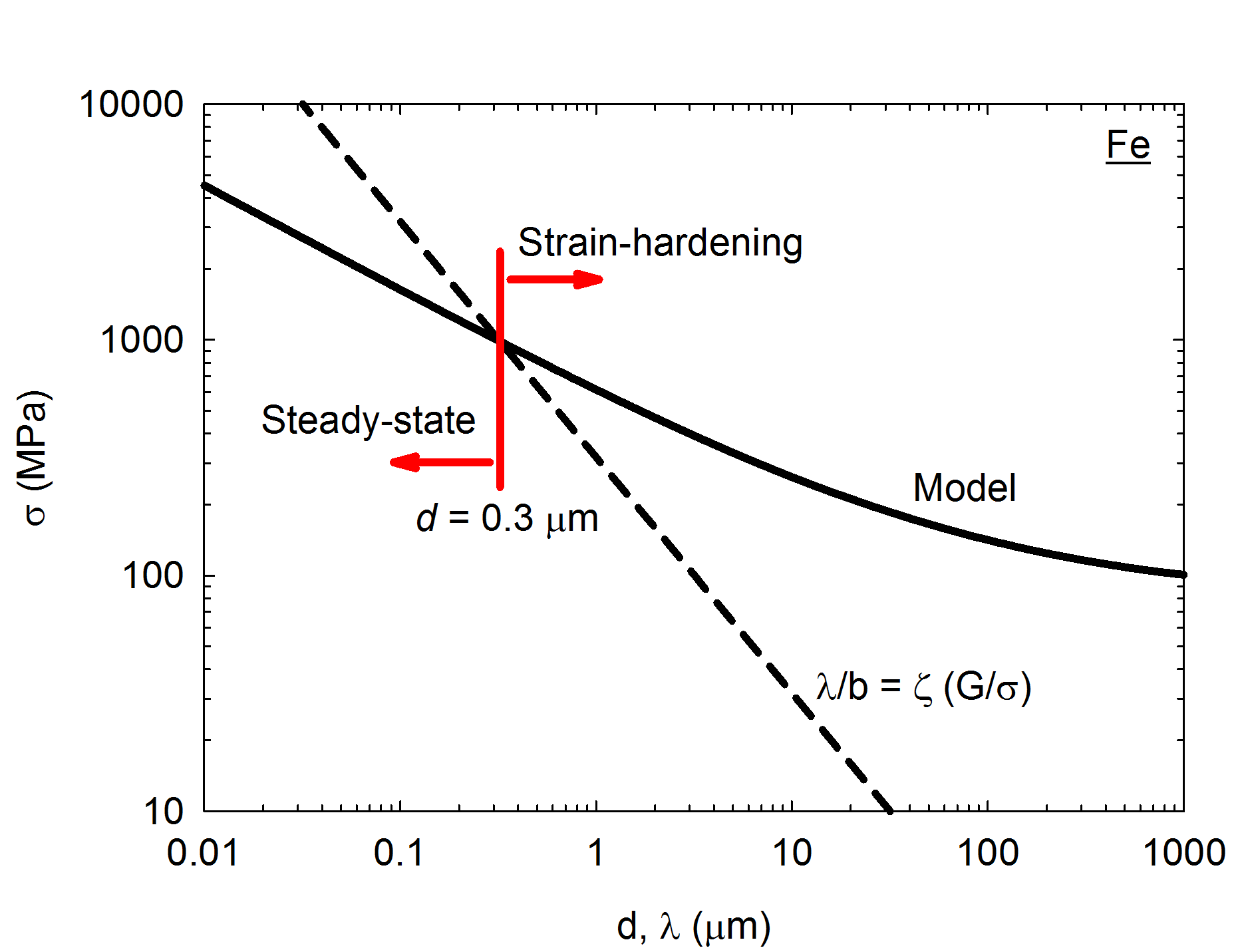 Figure 1 – Prediction of the minimum grain size that will not develop a subgrain structure during plastic deformation in α-Fe.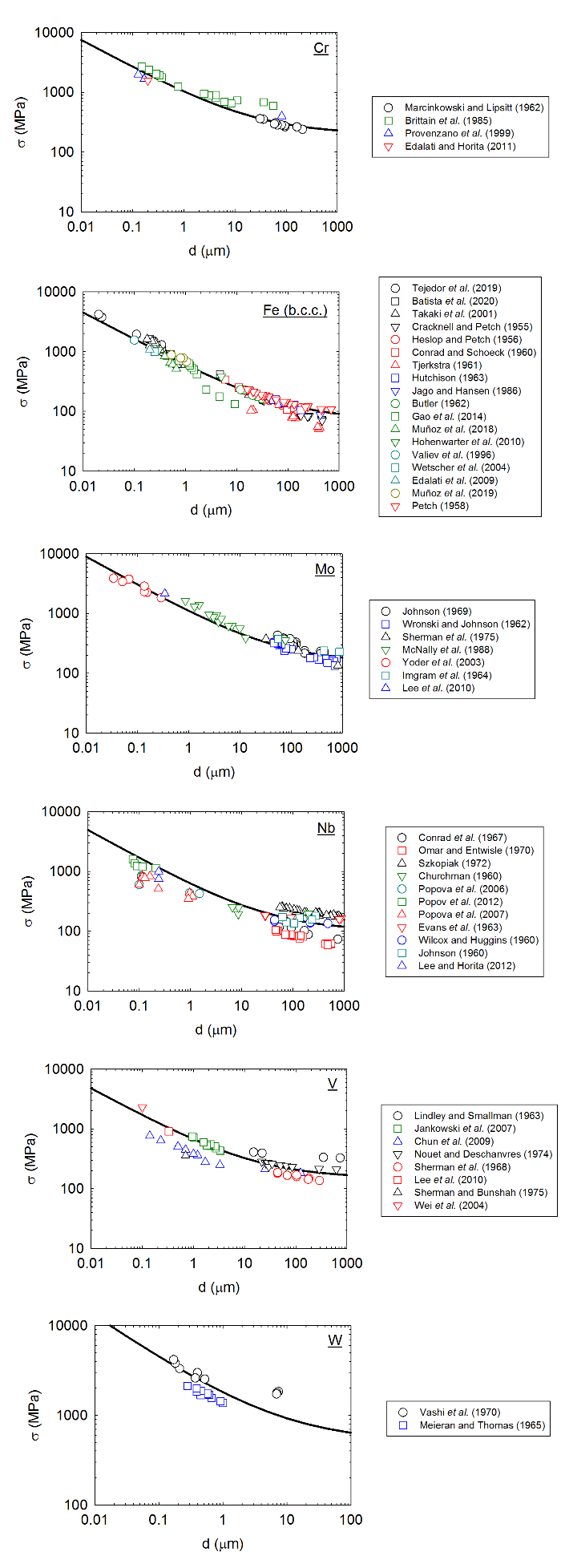 Figure 2 - Flow stress plotted as a function of grain size for b.c.c. metals including experimental data for Cr [18-21], α-Fe [22-39], Mo  [40-46] , Nb [47-58]  , V [46, 59-65] and W [66, 67].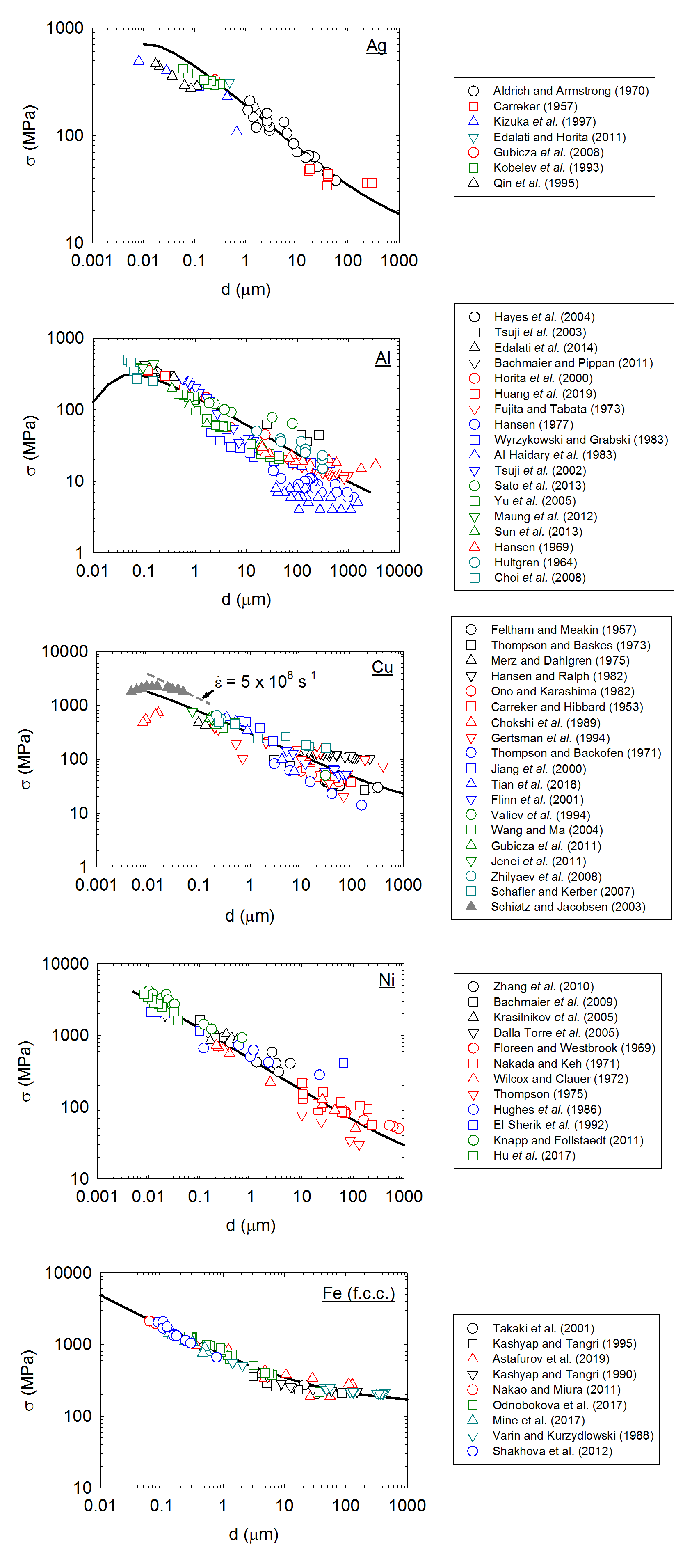 Figure 3 – Flow stress plotted as a function of grain size for f.c.c. metals including experimental data for Ag [21, 68-73], Al [74-91], Cu [92-110], Ni [111-122] and γ-Fe [24, 123-130].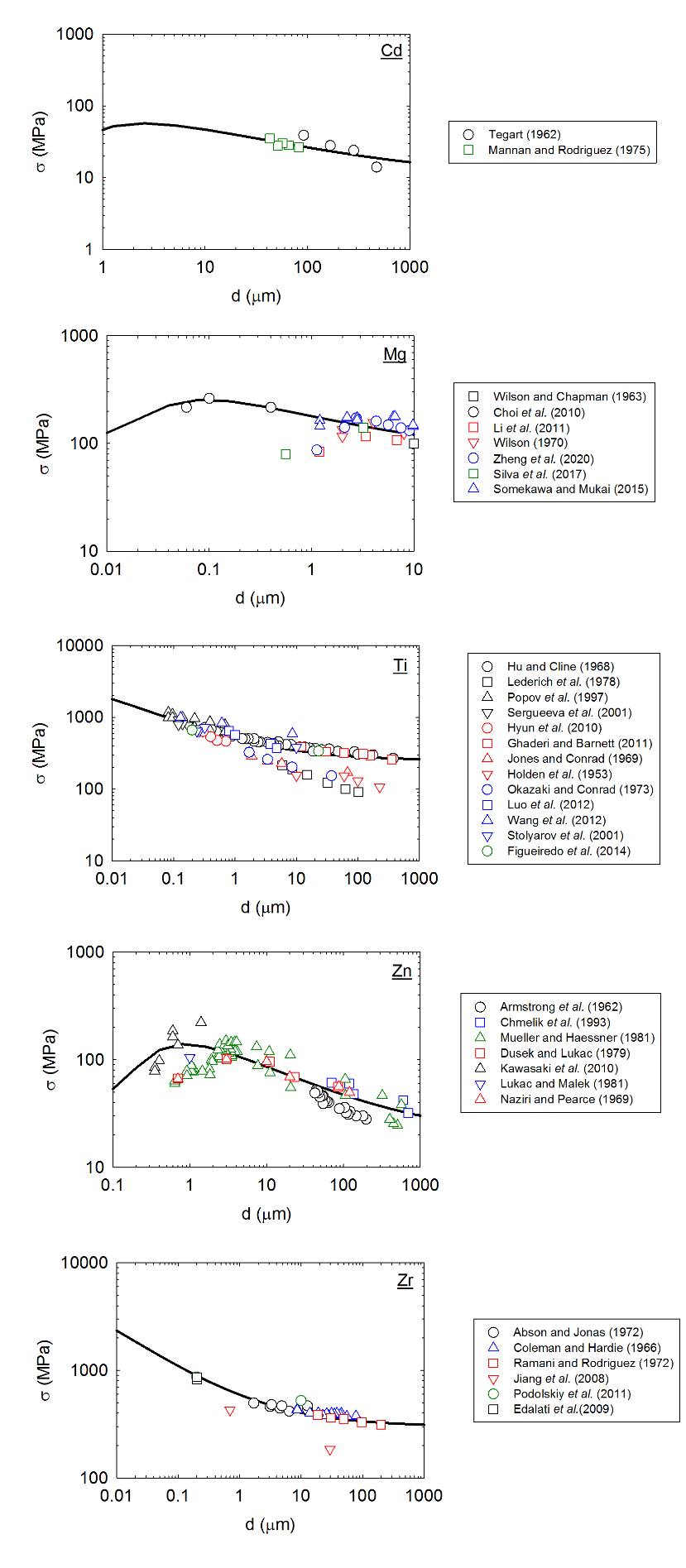 Figure 4 – Flow stress plotted as a function of grain size for h.c.p. metals including experimental data for Cd [131, 132], Mg [133-142], Ti [143-155], Zn [156-162] and Zr [163-168].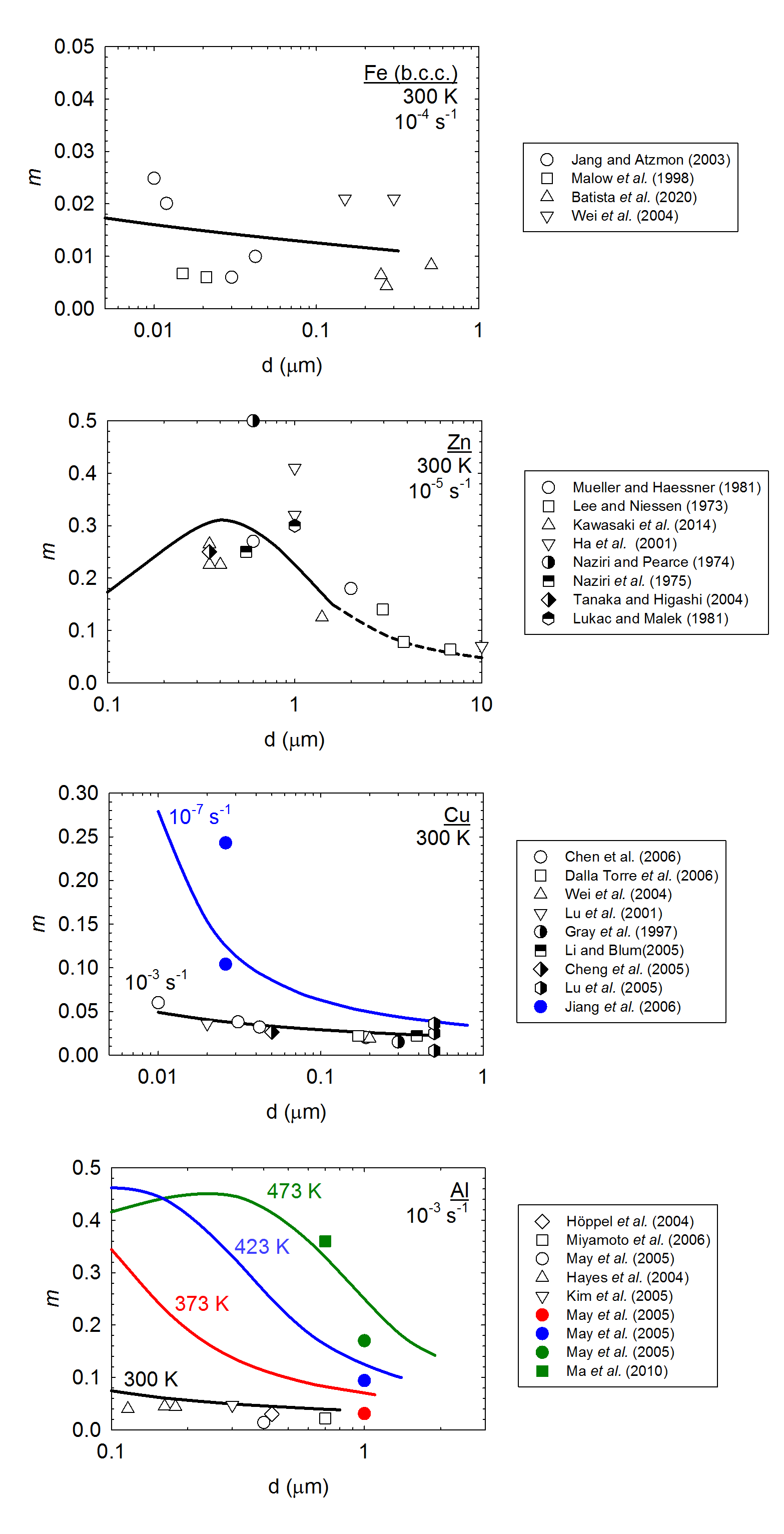 Figure 5 – Strain rate sensitivity (m) predicted by the present model for different materials and different testing conditions combined with experimental data for α-Fe [23, 173-175]  , Zn [157, 162, 176-181] , Cu [182-189] and Al [6, 74, 190-193] from the literature for comparison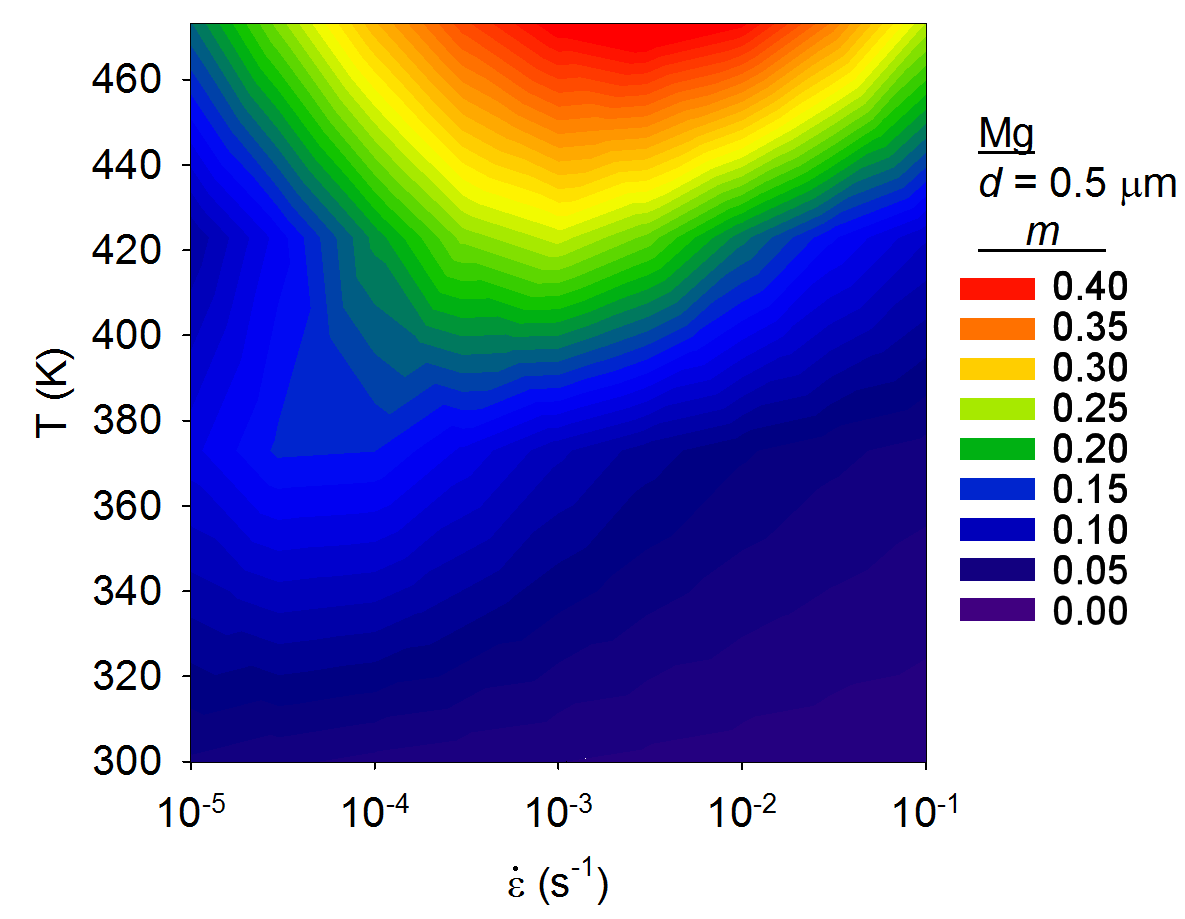 Figure 6 – Strain rate sensitivity map estimated for Mg.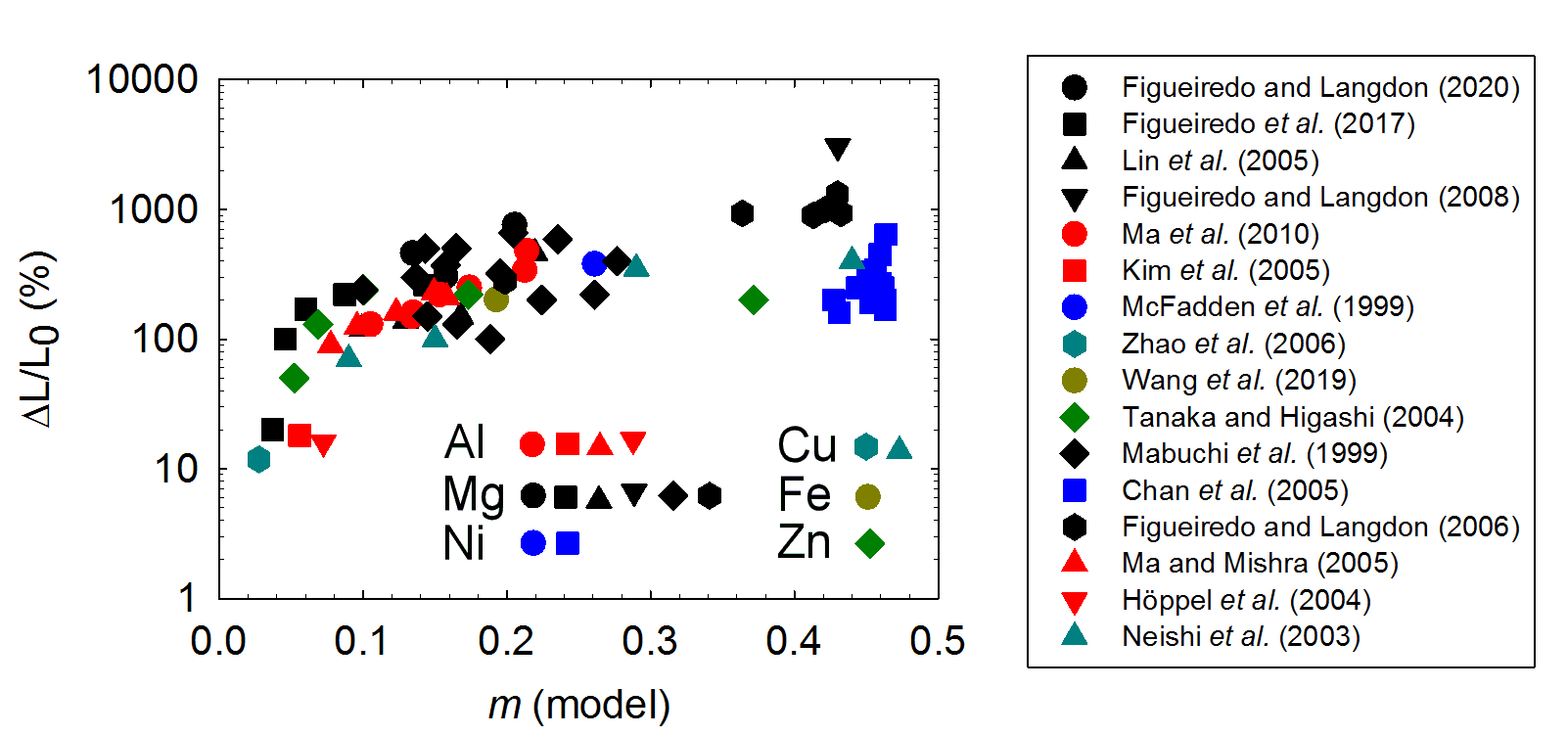 Figure 7 – Elongation to failure observed in experiments in Al [6, 192, 193, 200], Cu [201, 202], Fe [203], Mg [169, 195-197, 204, 205], Ni [170, 206] and Zn [181] at temperatures <0.5 Tm plotted as a function of the predicted value of m.  Materialb (nm)G (MPa) *Grain boundary diffusionGrain boundary diffusionσ0 (MPa) (at 300 K)Materialb (nm)G (MPa) *δD0 (m3/s)Qgb (kJ/mol)Al0.28629500 – 13.6 × T5 × 10-14842Ag0.28629900 – 11.6 × T4.5 × 10-159010Cd0.29336100 – 27.6 × T5 × 10-1454.410Cr0.250135000 – 29.5 × T5 × 10-15192200Cu0.25647100 – 16.7 × T5 × 10-1510410Fe (b.c.c.)0.24872600 – 28.7 × T1.1 × 10-1217470Fe (f.c.c.)0.25893200 – 40.7 × T7.5 × 10-14159150Mg0.32019200 – 8.8 × T5 × 10-129280Mo0.273140000 – 19.7 × T5.5 × 10-14263150Nb0.28644300 5 × 10-14263100Ni0.24987700 – 29.3 × T3.5 × 10-1511510Ti (h.c.p.)0.29551700 – 27.0 × T3.6 × 10-1697250V0.26352700 – 8.7 × T5 × 10-14209150W0.274165000 – 16.6 × T3.1 × 10-13385500Zn0.26760000 – 35.6 × T1.3 × 10-1460.520Zr0.32340000 – 21.2 × T8.2 × 10-14124300